k|:tfjkq cfJxfgsf] ;"rgf:yfgLo zf;g k|lqmofdf o'jf ;+nUgtf k|jw{g -k|f]o]n_ kl/of]hgf cGtu{tt]>f] kIfLo ljQLo ;xof]u pk–kl/of]hgfsf] nflu k|:tfjkq cfJxfgx]Ne]6f; g]kfnn] o'/f]lkog o'lgo;+usf] ljQLo ;xsfo{ tyf ;xof]uL ;dfh g]kfn, ;nf{xL / dlxnf ;zlQms/0f dGr g]kfn, b}n]v;+usf] ;fem]bf/Ldf dw]z k|b]z / s0ff{nL k|b]zsf cf7 j6f kflnsfx?df …:yfgLo zf;g k|lqmofdf o'jf ;+nUgtf k|jw{g -k|f]o]n_Ú kl/of]hgf ;+rfng ul//x]sf] 5 . o; kl/of]hgfn] :yfgLo zf;g k|lqmofdf o'jf ;+nUgtfnfO{ ;+:yfut x'g] jftfj/0f l;h{gf ug{ ;xhLs/0f ug]{ nIo /fv]sf] 5 . t];|f] kIfLo ljQLo ;xof]u (Financial Support to Third Parties) o; kl/of]hgfsf] Ps dxTjk"0f{ cjoj xf] . o; cjojsf] d'Vo p4]Zo ;DalGwt :yfgLo txx¿df ;'zf;g k|jw{gsf] nflu :yfgLo ;+3 ;+:yfx? laz]if ul/sg o'jf ;+:yfx?nfO{ ;[hgfTds÷gljg s[ofsnfkx? pkkl/of]hgfsf] ?kdf ;+rfng ug{ ;xsfo{ ug'{ /x]sf] 5 . o; kl/of]hgf ;+rflnt :yfgLo txx?df :yfgLo :t/sf pkkl/of]hgfsf] nflu :jLs[t 9fFrf cg';f/ k|:tfj kq tof/ u/L l8;]Da/ #!, @)@@ leq k]z ug{ x'g ;DalGwt ;a}sf] hfgsf/Lsf] nflu of] ;"rgf k|sflzt ul/Psf] 5 . k|f]o]n kl/of]hgf ;DaGwL yk hfgsf/L, o; k|:tfj cGtu{t :yfgLo :t/df ;+rfng ug{ ;lsg] ;+efAo s[ofsnfkx?sf] ;"rL, ;DalGwt t]>f] kIfx?sf] of]Uotf, k|:tfj kq;fy k]z ug{ kg]{ sfuhftx?, k|:tfjkq 5gf}6sf cfwf/x?, ;dotflnsf, ljQLo ;xof]u ;Ldf tyf ah]6 9fFrf nufotsf lj:t[t hfgsf/Lx? k|:tfj cfJxfg kqdf pknAw u/fOPsf] 5 . k|:tfj cfJxfg kq tyf k|:tfj kqsf] 9fFrf x]Ne]6f; g]kfnsf] j]e ;fO6 (https://www.helvetas.org/en/nepal/who-we-are/follow-us/public-announcements) af6 8fpgnf]8 ug{ jf ;xof]uL ;dfh g]kfn -xl/jg, ;nf{xL, kmf]g g+= )$^–%#)^&%, Od]nMhelpingsociety2010@gmail.com) / dlxnf ;zlQms/0f dGr g]kfn -aL/]Gb|gu/, ;'v]{t, kmf]g g+= )*(–$@)@#!,(*%^)^%@@@ Od]nM(weafnepal2004@gmail.com) af6 k|fKt ug{ ;lsg]5 .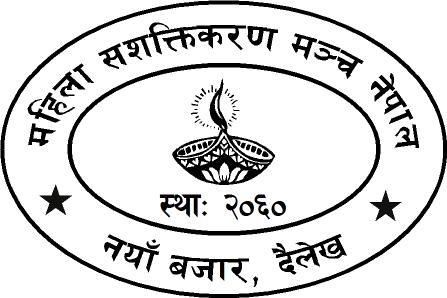 